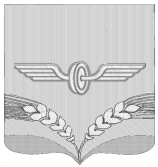 АДМИНИСТРАЦИЯ СОВЕТСКОГО РАЙОНА КУРСКОЙ ОБЛАСТИ П О С Т А Н О В Л Е Н И Е от  07.12.2022  № 1246п.КшенскийО  тарифах на перевозки пассажировбагажа по муниципальным маршрутамв Советском районе Курской областиООО «Кшенское АТП»В соответствии с Федеральным законом от 13.07.2015 г. №220-ФЗ «Об организации регулярных перевозок пассажиров и багажа автомобильным транспортом и городским наземным электрическим транспортом в Российской Федерации и о внесении изменений в отдельные законодательные акты Российской Федерации», решением Представительного Собрания Советского района Курской области от  25.01.2017г. № 224   «Об утверждении Порядка регулирования тарифов на перевозки пассажиров и багажа по муниципальным маршрутам в Советском районе Курской области» Администрация Советского района ПОСТАНОВЛЯЕТ:1.Установить для ООО «Кшенское АТП» тариф на перевозку пассажиров и багажа по муниципальным маршрутам в Советском районе Курской области в размере 3,00 рубля за 1 пассажиро-километр.2. Установить для ООО «Кшенское АТП» тариф на перевозку каждого места багажа весом свыше 30 кг  по муниципальным маршрутам в Советском районе Курской области в размере 0,31 рубля за 1 пассажиро-километр.3.Постановление вступает в силу с  1 января  2023 г., но не ранее чем после его официального опубликования на официальном сайте Администрации Советского района Курской области.Глава Советского районаКурской области                                                                  В.М. Жилинков   